                                              	  	                                                                305 Fredonia Ave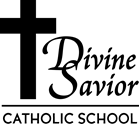 DSCS Education Committee Meeting MinutesFebruary 12th, 2018 – 7:00 pmOpening Prayer read by all at 7:00Mission Statement reflected on by all at 7:01Members Present: Lynn Sauer, Don Walter, Dave Robinson, Mary Hamm, Elene Paulus, Jodi Keller, Madonne Rauch, Mindy Tesker, Eric Schmitz, Vicki Malueg and Eric SchmitzApproval of January Minutes – motion made by Mary Hamm and 2nd by Elene Paulus.Update on School Budget w/ Terri Schueller: Reviewed the school budget actual and proposed numbers. No questions.Old Business:Open Education Committee position discussionJessi Eischen and Tim Dubey have both expressed interest.Bulletin announcement for nominations due by March 12th. Discernment will be held in May for all expressed applicants.Culvers night for Catholic Schools week was a success. It was very busy with school families as well as parish members. Proceeds from this event will go to the Catholic School Weeks committee to offset expenses next year.  New Business:April 6th joint fish fry event sign-ups/details – current families who have not fulfilled their obligations are being asked to sign up before we open it up to the other school families. The fire department will staff 50% of the shifts.Prepare for long-range goal discussion for March E.C. meeting – gather your ideas/goals for group discussion (great ideas on Google for Long Range Planning). Areas to focus are below:Building & GroundsTechnologySustainability and GrowthMadonne will invite Parish Members. We will have refreshments and are looking for brainstorming and ideas.	Technology Update: MS License Key has been taken care of. Lynn and Vicki are working on a Technology Grant. Recruitment and Retention: Stuffing envelopes. Invites going our March 5th. Event is April 28th. Wednesday committee went to Sir James for Beer Tasting  Sending out flyers to new breweries in SE WI. Holly gave updates on the things she has sent out to the area. Working on getting on the Belgium sign. We are on the PWSB sign. Maybe Collins in Random Lake?February 12th, 2018 Principal ReportWCSA Goals UpdateOur Learning Support Team will continue our plan for making progress on the school goals during our February and March meetings.Education Committee will continue to work on the Long-Range Planning document in March. We will also work on board training, self-evaluation and education committee retreat options. Academics.Iowa Basics Testing will begin in early March. All grades 5k-7th will be testing this year. Next year we will investigate the possibility of doing the Iowa Basics Testing on the computer. This will take training and it will be more expensive. Our leadership team will be weighing the pros and cons. We also discussed the possibility of adding AIMS testing or MAPS testing. Both tests help to provide detailed, actionable data about where each child is on their unique learning path. It’s information teachers can use in the classroom to help every child, every day. Staff Professional Learning Community (PLC): Friday, February 16th all of our teachers will attend a Teacher In-service with our Deanery Schools: Moving Toward Standards Based GradingWe will also continue to use our PLC meetings to map the curriculum. Teachers will be working in groups to map the curriculum and eventually begin unit planning using the backwards design model. FinancesReview the school budget numbers tonight Review Home & School numbers next monthBuilding & GroundsNothing to report currently PersonnelDeb Wollner will be off for several weeks because of a medical procedure. Tom Guy and Adria Noll will be filling in. Nick Guy, Tom’s son, has been added to our list of substitute teacher aides. He will also cover when Tom or Adria are needed to cover other classrooms. Mrs. Schommer’s maternity leave will be covered by Mrs. Malueg. We will be combining the 1st and 2nd grade class. Mrs. Goodno will be offering support in the classroom as needed. School SafetyFire Drills are up to date We have 2 more intruder drills that need to be scheduled and a tornado drill in spring.Long Range PlanThis will be a goal for the Education Committee this year- We need to establish a long-range plan for the school Enrollment for 2018-19Enrollment forms have gone out to current families. I will report our projected numbers next month. Playdates: March 16th, April 13th, May 11th Ambassador cards went out to families last week. Our best source of enrollment is word of mouth from current families. Closing Prayer read by all at 8:15.